Safety and Well-Being In Science Back-to-School Considerations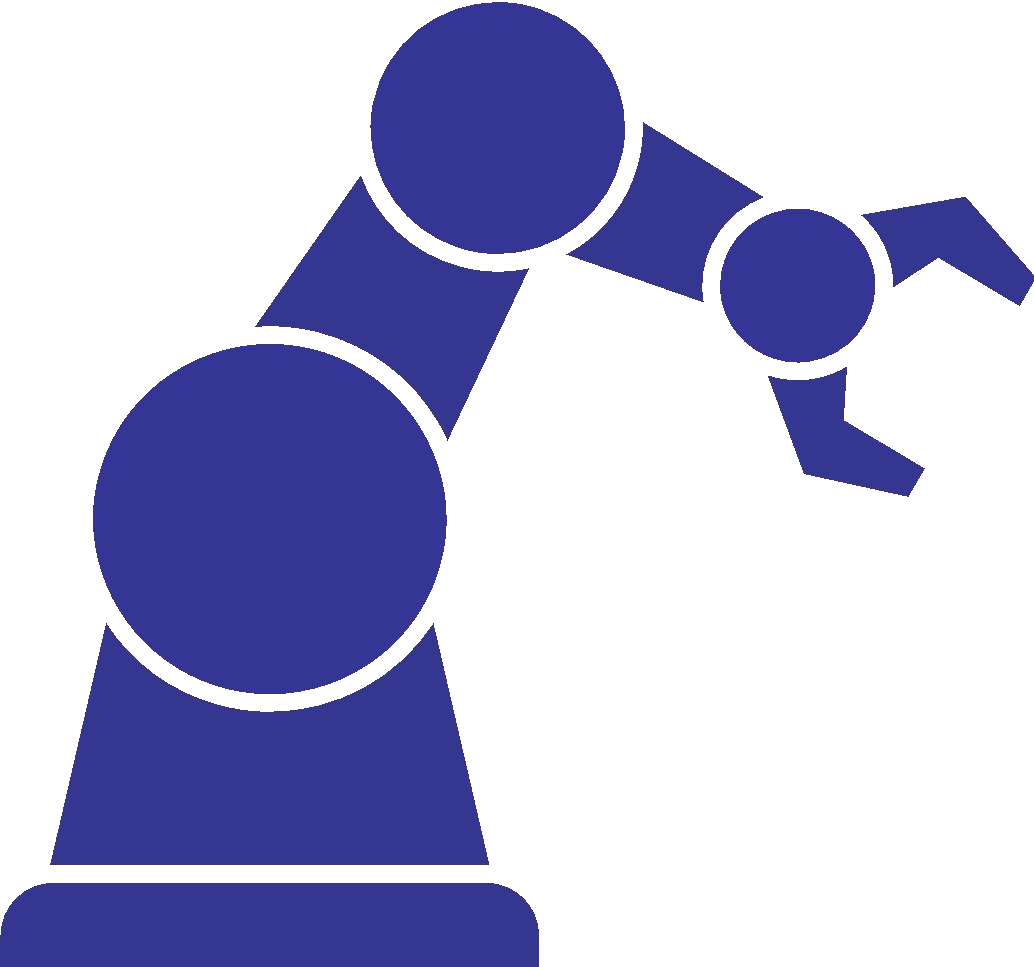 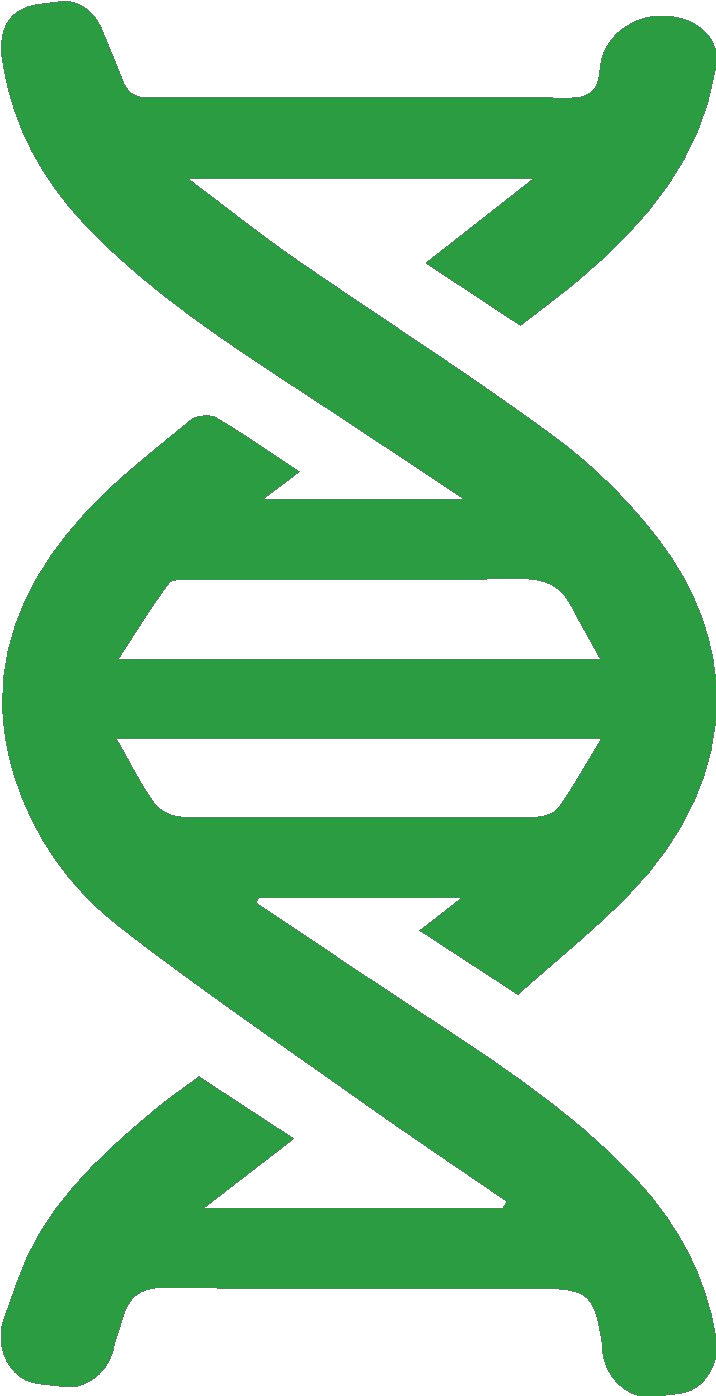 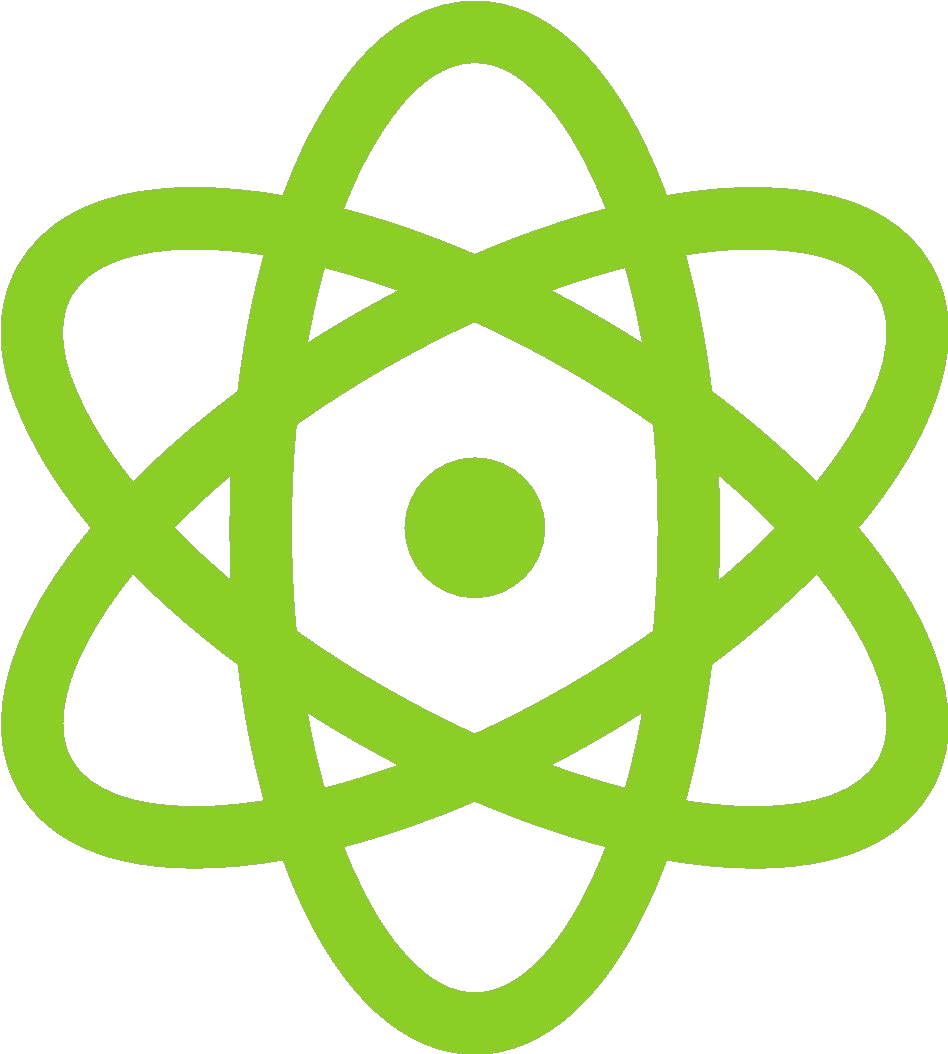 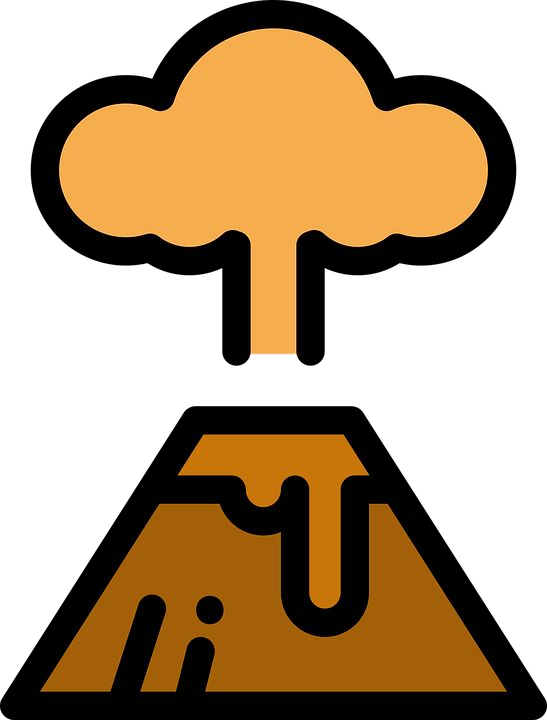 School closures, hybrid instruction, and school reopening have impacted teaching and learning across all content areas. Science has unique safety needs associated with face-to-face instruction related to investigation and discourse. Social-emotionalwell-being also must be addressed.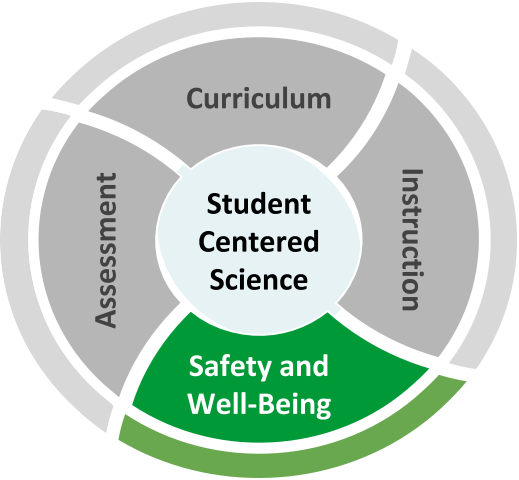 Recommended Reflection QuestionsUse these questions with your PLC to examine current practice and engage in forward planning.Are there science topics that may need to be addressed differently or with additional care in light of the effects of the coronavirus in your community? How will you respectfully address the range of student experiences?What are the unique needs for science planning, instruction, classroom space, equipment/supplies, etc. with regard to student safety and well-being?What are the opportunities to leverage technology in powerful ways and to make connections to student health and social-emotional learning?Are resources for safe and supportive science teaching and learning accessible to all students? Are expectations clear for all teachers and families?Safety and Well-Being In ScienceBack-to-School ConsiderationsSafety and Well-Being VignetteUse the Reflection Questions or Big Questions to guide a discussion with peers about this vignette.Dr. Reppuhn is a district STEM specialist who runs district Science/STEM PLN meetings. Teachers have asked her how to include coronavirus in science lessons. Some teachers are excited to use a timely phenomenon, but some are concerned that many students’ families have been impacted by the pandemic.This year, Dr. Reppuhn reached out to her colleagues in School Counseling and Health Education for advice and input. They developed a list of considerations for addressing the pandemic in scientifically accurate ways that attend to students’ mental and emotionalwell-being. They will share the list in a PLN meeting, and offer support to schools upon request.Dr. Reppuhn also created a resource page for her district science website. She includes links to state, district, and federal guidance for health and safety for face-to-face and online modes of learning.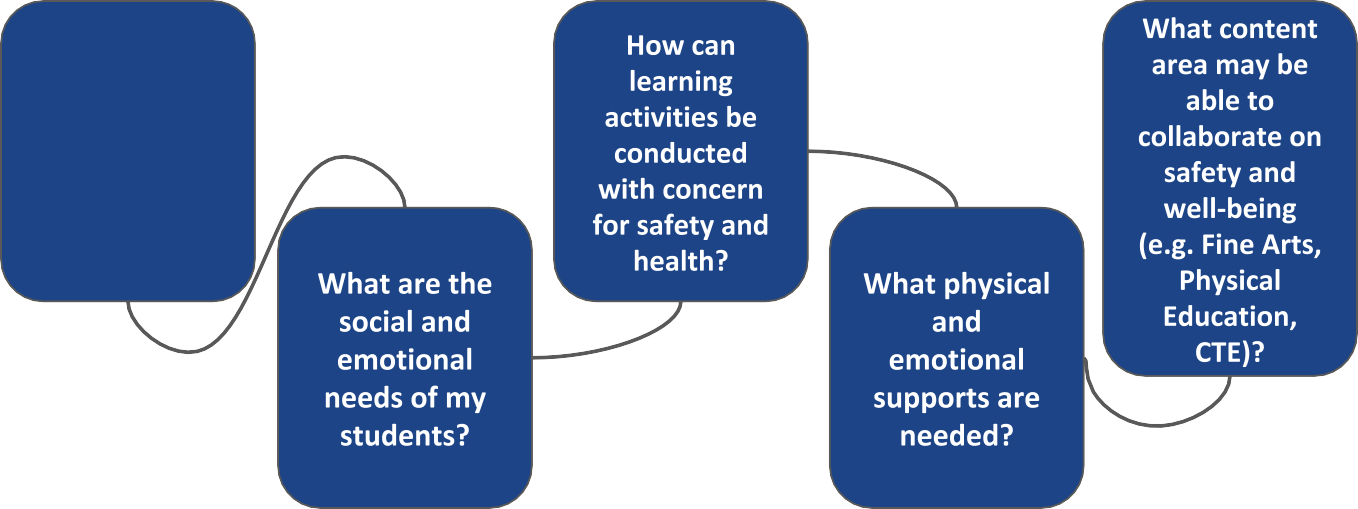 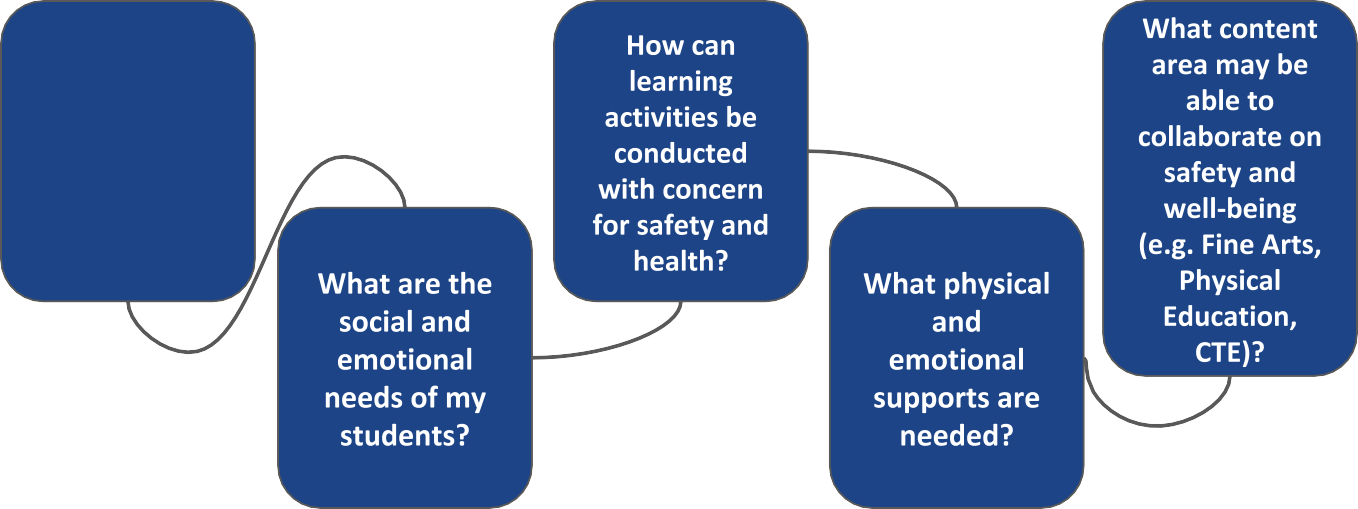 